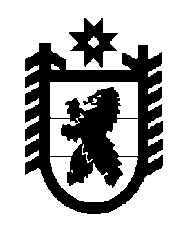 Российская Федерация Республика Карелия    РАСПОРЯЖЕНИЕГЛАВЫ РЕСПУБЛИКИ КАРЕЛИЯВнести в состав Совета по культуре при Главе Республики Карелия (далее – Совет), утвержденный распоряжением Главы Республики Карелия  от 17 августа 2007 года № 597-р (Собрание законодательства Республики Карелия, 2007, № 8, ст. 1027; 2009, № 5, ст. 511; 2010, № 12, ст. 1684; 2011,  № 4, ст. 488; № 9, ст. 1427; 2012, № 5, ст. 882; № 8, ст. 1428; 2013, № 8,                   ст. 1431; 2014, № 12, ст. 2260; 2016, № 5, ст. 1003; 2017, № 6, ст. 1076), следующие изменения:1) включить в состав Совета следующих лиц: Антошина Е.А. – Министр финансов Республики Карелия;Волошина Т.А. –  заведующий кафедрой технологии, изобразительного искусства и дизайна федерального государственного бюджетного образовательного учреждения высшего образования «Петрозаводский государственный университет» (по согласованию);Кордюкова Т.К. – начальник отдела Министерства культуры Республики Карелия, секретарь Совета;	2) указать новые должности следующих членов Совета: 	Парфенчиков А.О. – Глава Республики Карелия, председатель Совета;	Подсадник Л.А. –  заместитель Премьер-министра Правительства Республики Карелия по социальным вопросам, заместитель председателя Совета;	Баулина Л.И. – артистка драмы бюджетного учреждения «Театр драмы Республики Карелия», народная артистка Республики Карелия  (по согласованию);	Зорин В.В. – художник, дизайнер, председатель Карельского регионального отделения Всероссийской творческой общественной организации «Союз художников России», заслуженный деятель искусств Республики Карелия (по согласованию);	Муллонен И.И. – главный научный сотрудник Института языка, литературы и истории – обособленного подразделения Федерального государственного бюджетного учреждения науки Федерального исследовательского центра «Карельский научный центр Российской академии наук» (по согласованию);	Тарасов М.В. – поэт, член республиканской общественной организации «Карельский Союз писателей» (по согласованию);	Томчик А.А. – первый заместитель Министра культуры Республики Карелия, заместитель председателя Совета;	3) исключить из состава Совета Алексееву С.В., Ваян Т.Е.,                Старцеву А.С.            ГлаваРеспублики Карелия                                                          А.О. Парфенчиковг. Петрозаводск28 мая 2018 года№ 286-р                                                               